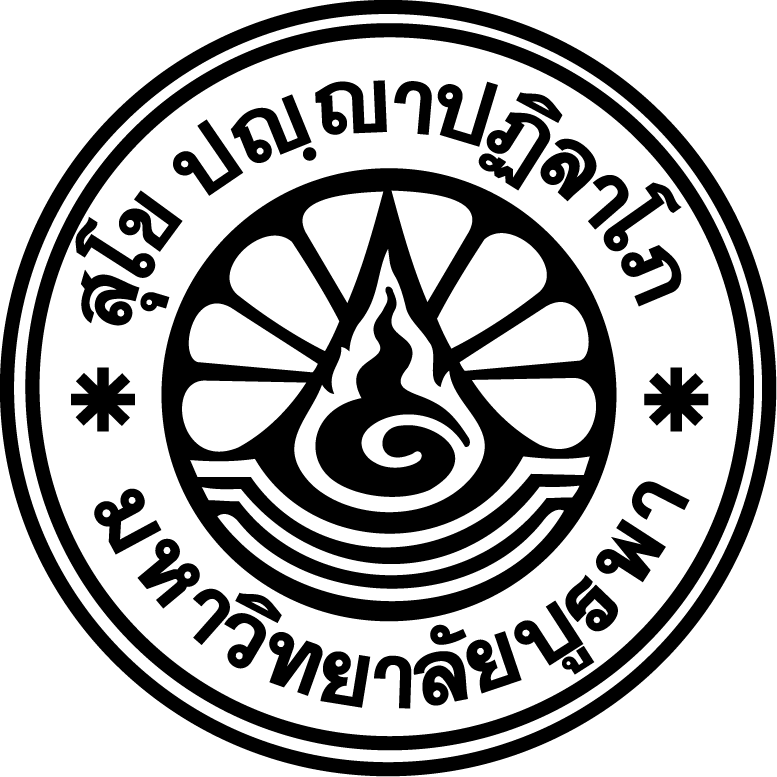 บันทึกข้อความส่วนงาน .............................................................................................. โทร. ..............................ที่  อว.............../.....................		               วันที่ ...................................................เรื่อง	การแจ้งขึ้นทะเบียนผู้ประกันตนเรียน	ผู้ช่วยอธิการบดีฝ่ายบริหารและพัฒนาทรัพยากรบุคคล 	ด้วย …………ชื่อส่วนงาน/หน่วยงาน............... ได้บรรจุและแต่งตั้ง ……………ชื่อ – ชื่อสกุล.................................เป็น ( ) พนักงานมหาวิทยาลัย ( ) ลูกจ้างมหาวิทยาลัย ( ) ลูกจ้างโครงการ ( ) ลูกจ้างชาวต่างชาติ ( ) อาจารย์บางส่วนเวลา ( ) อาจารย์พิเศษ  ตำแหน่ง............................................................. สังกัด................................................................เริ่มปฏิบัติงานเมื่อวันที่..................................................... ในการนี้ ..........................ชื่อส่วนงาน/หน่วยงาน.....................มีความประสงค์ขอให้มหาวิทยาลัยดำเนินการแจ้งขึ้นทะเบียนผู้ประก้นตนของราย...............ชื่อ – ชื่อสกุล....................... ............................................................. ........ต่อสำนักงานประกันสังคมจังหวัดชลบุรี 	พร้อมนี้ ได้แนบเอกสารประกอบการขึ้นทะเบียนผู้ประกันตน ดังนี้		( ) แบบขึ้นทะเบียนผู้ประกันตน สปส. 1-03  จำนวน 1 ชุด		( ) สำเนาบัตรประจำตัวประชาชน  กรณียื่น สปส. 1-03 จำนวน 1 ชุด                     	( ) สำเนาคำสั่งบรรจุและแต่งตั้ง จำนวน 1 ชุด		( ) สำเนาหนังสือเดินทาง PASSPORT (กรณีเป็นชาวต่างชาติ) จำนวน 1 ชุด		( ) ใบอนุญาตทำงานคนต่างด้าว (WORK PERMIT) (กรณีเป็นชาวต่างชาติ) จำนวน 1 ชุด	จึงเรียนมาเพื่อโปรดพิจารณา	(..............หัวหน้าส่วนงาน……….............)	...............................................................